ФЕДЕРАЛЬНОЕ АГЕНТСТВО ЖЕЛЕЗНОДОРОЖНОГО ТРАНСПОРТА Федеральное государственное бюджетное образовательное учреждение высшего образования«Петербургский государственный университет путей сообщения Императора Александра I»(ФГБОУ ВО ПГУПС)Кафедра «Экономика транспорта»РАБОЧАЯ ПРОГРАММАдисциплины«УПРАВЛЕНИЕ ЗАТРАТАМИ» (Б1.В. ДВ. 8.1)для направления38.03.01 «Экономика»по профилю«Экономика предприятий и организаций» (транспорт)»Форма обучения – очная, заочнаяСанкт-Петербург2018ЛИСТ СОГЛАСОВАНИЙ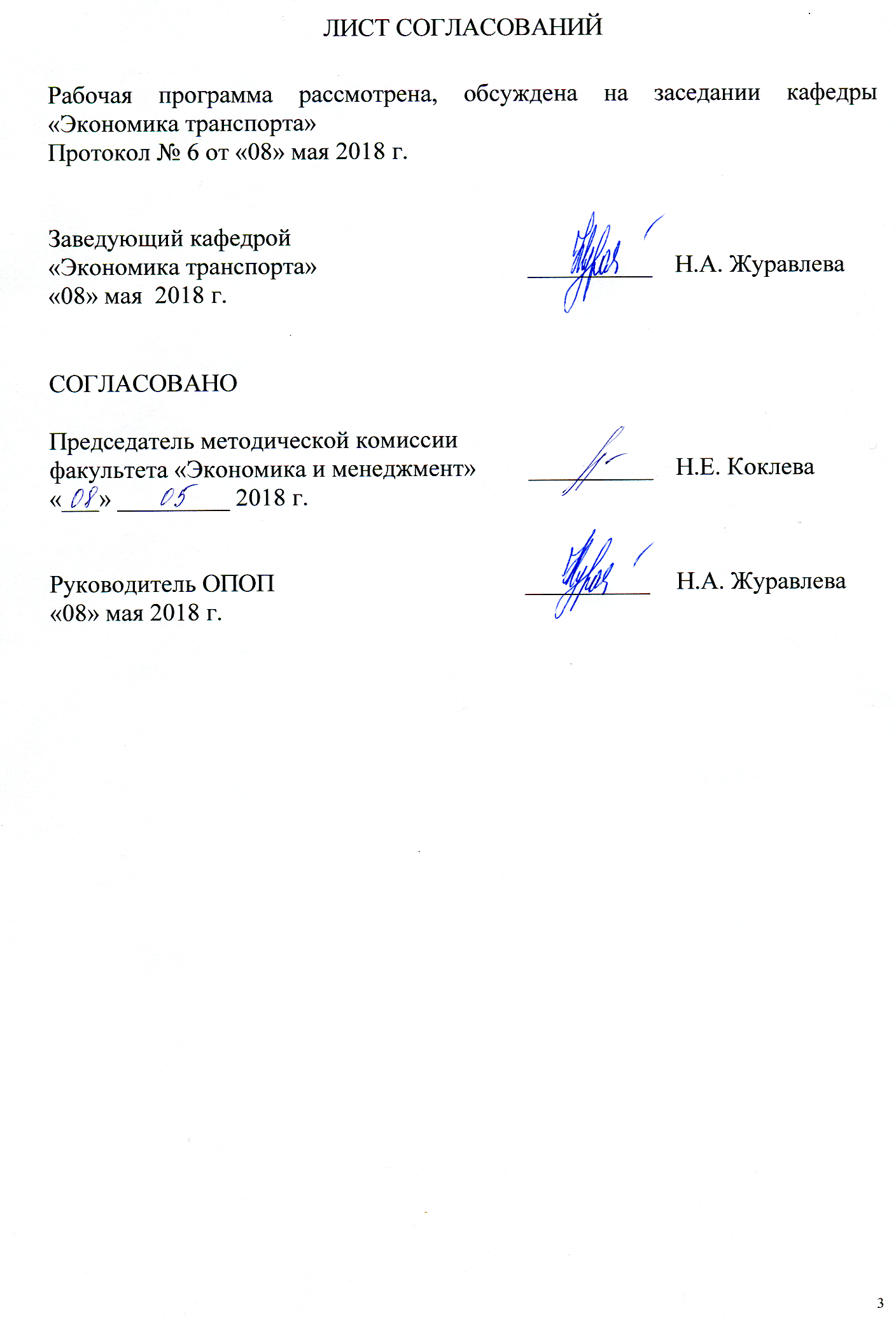 Рабочая программа рассмотрена и обсуждена на заседании кафедры«Экономика транспорта»Протокол № 6 от «08» мая 2018 г.1 Цели и задачи дисциплиныРабочая программа составлена в соответствии с ФГОС ВПО, утвержденным «12» ноября 2015 г., приказ № 1327 по направлению 38.03.01 «Экономика», по дисциплине «Управление затратами». Целью изучения дисциплины является приобретение теоретических основ планирования и учета расходов железнодорожных предприятий, усвоение методов калькуляции затрат и себестоимости транспортной продукции, а также получение знаний и навыков по вопросам оценки влияния отдельных факторов на расходы и себестоимость перевозок.Для достижения поставленной цели решаются следующие задачи: изучение классификации   и методов группировки расходов. овладеть методами калькулирования  и анализа затрат и  себестоимости продукции и принимать обоснованные решения на основе данных управленческого учета;  изучение  с целью применнения современных моделей управления затратами; овладение методами оценки  эффективности использования различных систем учета и распределения производственных затрат.2 Перечень планируемых результатов обучения по дисциплине, соотнесенных с планируемыми результатами освоения основной профессиональной образовательной программыПланируемыми результатами обучения по дисциплине являются: приобретение знаний, умений, навыков.В результате освоения дисциплины обучающийся должен:ЗНАТЬ: виды управленческих решений и методы их принятия в области управления производственными затратами;теоретические и практические подходы к определению источников и механизмов обеспечения конкурентного преимущества предприятия на основе управления затратами;содержание и взаимосвязь основных элементов процесса стратегического управления затратами;принципы организации управления затратами в операционной деятельности, основные методы и инструменты управления затратами в операционной деятельности организации.УМЕТЬ:ставить цели и формулировать задачи, связанные с реализацией процесса управления затратами предприятия;калькулировать и анализировать себестоимость продукции и принимать обоснованные решения на основе данных управленческого учета;оценивать эффективность использования различных систем учета и распределения производственных затрат;обосновывать решения в сфере управления производственными затратами;применять модели управления затратами; систематически работать с литературой по вопросам себестоимости перевозок, изучая опыт совершенствования методов управления затратами.ВЛАДЕТЬ:методами реализации основных управленческих функций (принятие решений, организация, мотивирование и контроль) в области управления затратами;методами планирования и анализа производственных затрат предприятия;современным инструментарием управления затратами предприятия.Приобретенные знания, умения, навыки, характеризующие формирование компетенций, осваиваемые в данной дисциплине, позволяют решать профессиональные задачи, приведенные в соответствующем перечне по видам профессиональной деятельности в п. 2.4.общей характеристики основной профессиональной образовательной программы (ОПОП). Процесс изучения дисциплины направлен на формирование следующих профессиональных компетенций (ПК), соответствующих видам профессиональной деятельности, на которые ориентирована программа бакалавриата:расчетно-экономическая деятельность:способен на основе типовых методик и действующей нормативно-правовой базы рассчитать экономические и социально-экономические показатели, характеризующие деятельность хозяйствующих субъектов (ПК-2);аналитическая, научно-исследовательская деятельность:способность анализировать и интерпретировать финансовую,бухгалтерскую и иную информацию ,содержащиеся в отчетности предприятий различных форм собственности,организаций,ведомств и тд  и использовать полученные сведения для принятия управленческих решений. (ПК-5).Область профессиональной деятельности обучающихся, освоивших данную дисциплину, приведена в п. 2.1 общей характеристики ОПОП.Объекты профессиональной деятельности обучающихся, освоивших данную дисциплину, приведены в п. 2.2 общей характеристики ОПОП.3 Место дисциплины в структуре основной профессиональной образовательной программыДисциплина «Управление затратами» (Б1.В.ДВ.8.1) относится к вариативной части и является дисциплиной по выбору обучающегося.4 Объем дисциплины и виды учебной работыДля очной формы обучения: Для заочной формы обучения:Примечание: Э – экзамен, КП – курсовой проект5 Содержание и структура дисциплины5.1 Содержание дисциплины5.2 Разделы дисциплины и виды занятийДля очной формы обучения: Для заочной формы обучения:6 Перечень учебно-методического обеспечения для самостоятельной работы обучающихся по дисциплине7 Фонд оценочных средств для проведения текущего контроля успеваемости и промежуточной аттестации, обучающихся по дисциплинеФонд оценочных средств по дисциплине «Управление затратами» является неотъемлемой частью рабочей программы и представлен отдельным документом, рассмотренным на заседании кафедры «Экономика транспорта» и утвержденным заведующим кафедрой.8 Перечень основной и дополнительной учебной литературы, нормативно-правовой документации и других изданий, необходимых для освоения дисциплины8.1 Перечень основной учебной литературы, необходимой для освоения дисциплины 1. Лебедев В.Г., Дроздова Т.Г., Кустарев В.П. Управление затратами на предприятии: Учебник для вузов. 5-е изд. Стандарт третьего поколения./ под ред. Г.Краюхина — СПб.: Питер, 2015. — 592 с.: ил. - Режим доступа: https://ibooks.ru/reading.php?productid=3441458.2 Перечень дополнительной учебной литературы, необходимой для освоения дисциплиныКоваленок Т. П.,  Зайцева И. А. Себестоимость железнодорожных   перевозок:   Учеб.   пособие   /   – СПб. : ПГУПС, 2007.2.Расходы инфраструктуры железнодорожного транспорта: Учебное пособие / Н.П. Терешина, Н.Г. Смехова, С.М. Иноземцева, В.А. Токарев. – М.:ГОУ «Учебно-методический центр по образованию на железнодорожном транспорте», 2010. – 224с. 43.Экономика железнодорожного транспорта: учебник / Н.П.Терешина, В.Г.Галабурда, В.А.Токарев и др.; под ред. Н.П.Терешиной, Б.М.Лапидуса. – М.: ФГОУ «Учебно-методический центр по образованию на железнодорожном транспорте», 2011. – 676 с.8.3 Перечень нормативно-правовой документации, необходимой для освоения дисциплиныНалоговый кодекс Российской Федерации (НК РФ) [Электронный ресурс]. Режим доступа: http://www.consultant.ru/Гражданский кодекс Российской Федерации: [Электронный ресурс]: федер. закон в 4 ч. – Режим доступа: Консультант плюс. 8.4 Другие издания, необходимые для освоения дисциплины1.Себестоимость железнодорожных перевозок. Методические указания и задания к практическим занятиям. – СПб.: ПГУПС, 2012. – 46 с. 9 Перечень ресурсов информационно-телекоммуникационной сети «Интернет», необходимых для освоения дисциплины1. Личный кабинет обучающегося и электронная информационно-образовательная среда. [Электронный ресурс]. – Режим доступа: http://sdo.pgups.ru/  (для доступа к полнотекстовым документам требуется авторизация).  2. Официальный сайт «Консультант Плюс» [Электронный ресурс]. – Режим доступа: http://www.consultant.ru/ — Загл. с экрана.3. 	Электронно-библиотечная система ibooks.ru [Электронный ресурс]. Режим доступа:  http://ibooks.ru/ — Загл. с экрана.4.	Электронно-библиотечная система ЛАНЬ [Электронный ресурс]. Режим доступа:  https://e.lanbook.com/books — Загл. с экрана.10 Методические указания для обучающихся по освоению дисциплиныПорядок изучения дисциплины следующий:Освоение разделов дисциплины производится в порядке, приведенном в разделе 5 «Содержание и структура дисциплины». Обучающийся должен освоить все разделы дисциплины с помощью учебно-методического обеспечения, приведенного в разделах 6, 8 и 9 рабочей программы. Для формирования компетенций обучающийся должен представить выполненные типовые контрольные задания или иные материалы, необходимые для оценки знаний, умений, навыков, предусмотренные текущим контролем (см. фонд оценочных средств по дисциплине). По итогам текущего контроля по дисциплине, обучающийся должен пройти промежуточную аттестацию (см. фонд оценочных средств по дисциплине).11 Перечень информационных технологий, используемых при осуществлении образовательного процесса по дисциплине, включая перечень программного обеспечения и информационных справочных системПеречень информационных технологий, используемых при осуществлении образовательного процесса по дисциплине:технические средства (компьютерная техника и средства связи (персональные компьютеры, проектор);методы обучения с использованием информационных технологий (компьютерное тестирование, демонстрация мультимедийных материалов);электронная информационно-образовательная среда Петербургского государственного университета путей сообщения Императора Александра I [Электронный ресурс]. Режим доступа:  http://sdo.pgups.ru.Дисциплина обеспечена необходимым комплектом лицензионного программного обеспечения, установленного на технических средствах, размещенных в специальных помещениях и помещениях для самостоятельной работы: - Операционная система Windows; - MS Office;- Антивирус Касперский.Для освоения дисциплины обучающимся обеспечен доступ (удаленный доступ) к современным профессиональным базам данных и информационным справочным системам:- Электронный каталог научно-технической библиотеки ФГБОУ ВО ПГУПС [Электронный ресурс]. Режим доступа: http://library.pgups.ru — Загл. с экрана.; - Электронный периодический справочник правовых систем семейства «КонсультантПлюс»;- Электронно-библиотечная система ibooks.ru [Электронный ресурс]. Режим доступа:  http://ibooks.ru/ — Загл. с экрана.- Электронно-библиотечная система ЛАНЬ [Электронный ресурс]. Режим доступа:  https://e.lanbook.com/books — Загл. с экрана.»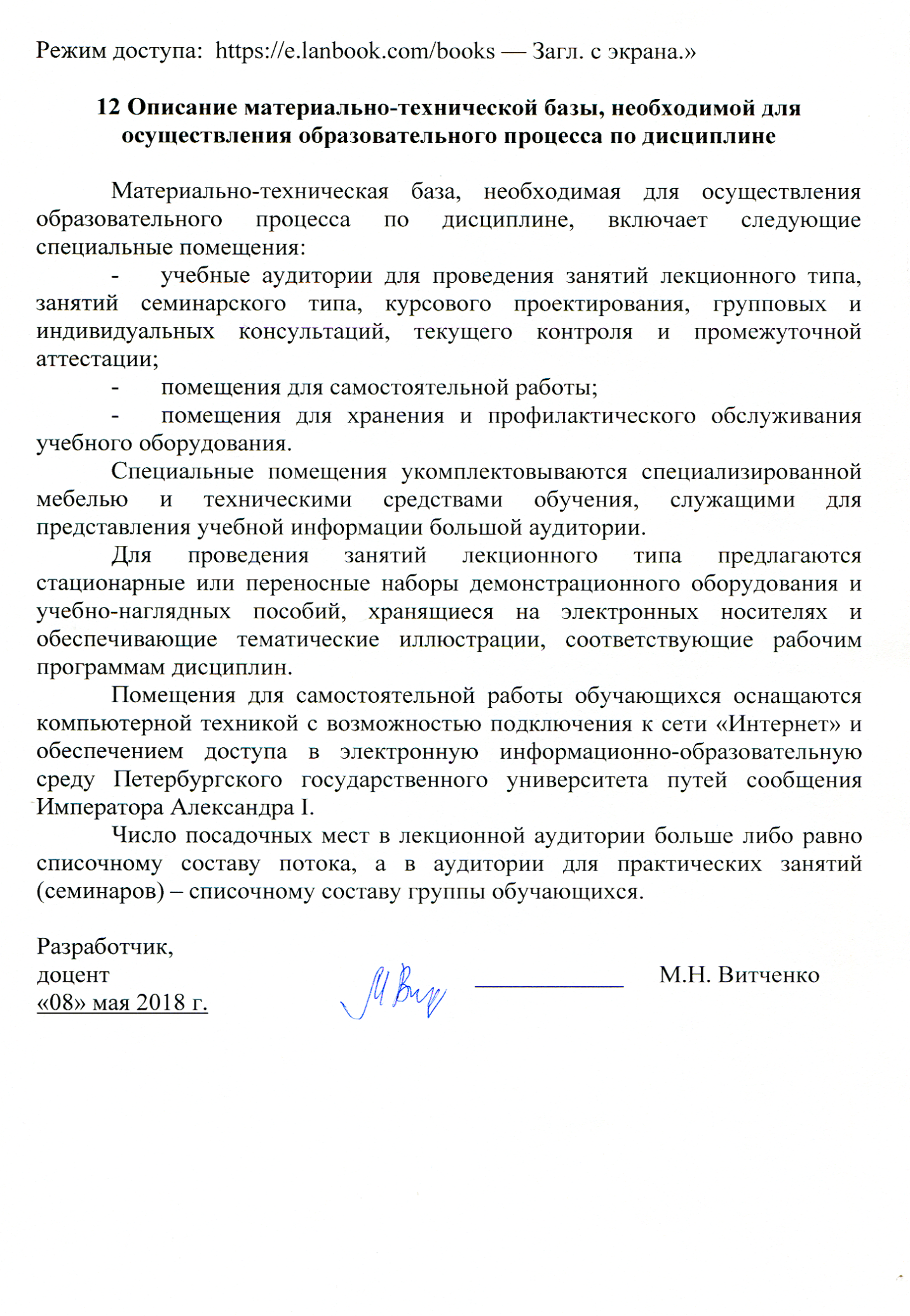 12 Описание материально-технической базы, необходимой для осуществления образовательного процесса по дисциплинеМатериально-техническая база, необходимая для осуществления образовательного процесса по дисциплине, включает следующие специальные помещения:-	учебные аудитории для проведения занятий лекционного типа, занятий семинарского типа, курсового проектирования, групповых и индивидуальных консультаций, текущего контроля и промежуточной аттестации; -	помещения для самостоятельной работы;-	помещения для хранения и профилактического обслуживания учебного оборудования. Специальные помещения укомплектовываются специализированной мебелью и техническими средствами обучения, служащими для представления учебной информации большой аудитории. Для проведения занятий лекционного типа предлагаются стационарные или переносные наборы демонстрационного оборудования и учебно-наглядных пособий, хранящиеся на электронных носителях и обеспечивающие тематические иллюстрации, соответствующие рабочим программам дисциплин.Помещения для самостоятельной работы обучающихся оснащаются компьютерной техникой с возможностью подключения к сети «Интернет» и обеспечением доступа в электронную информационно-образовательную среду Петербургского государственного университета путей сообщения Императора Александра I. Число посадочных мест в лекционной аудитории больше либо равно списочному составу потока, а в аудитории для практических занятий (семинаров) – списочному составу группы обучающихся.Заведующий кафедрой «Экономика транспорта»_________Н.А. Журавлева«08» мая 2018 г.СОГЛАСОВАНОПредседатель методической комиссии факультета «Экономика и менеджмент»___________________________Н.Е. КоклеваН.Е. Коклева«08» мая 2018 г.Руководитель ОПОПРуководитель ОПОПРуководитель ОПОПРуководитель ОПОП_________Н.А. ЖуравлеваН.А. ЖуравлеваН.А. Журавлева«08» мая 2018 г.«08» мая 2018 г.«08» мая 2018 г.«08» мая 2018 г.Вид учебной работыВсего часовСеместрВид учебной работыВсего часов6Контактная работа (по видам учебных занятий)6464В том числе:лекции (Л)3232практические занятия (ПЗ)3232лабораторные работы (ЛР)Самостоятельная работа (СРС) (всего)7171Контроль4545Форма контроля знанийЭ, КПЭ, КПОбщая трудоемкость: час / з.е.180/5180/5Вид учебной работыВсего часовКурсВид учебной работыВсего часов4Контактная работа (по видам учебных занятий)1616В том числе:лекции (Л)88практические занятия (ПЗ)88лабораторные работы (ЛР)Самостоятельная работа (СРС) (всего)155155Контроль99Форма контроля знанийЭ, КПЭ, КПОбщая трудоемкость: час / з.е.180/5180/5№ п/пНаименование раздела дисциплиныСодержание раздела1Понятие, предмет, цели, задачи и функции управления затратами на предприятииЦели и задачи управления затратами на предприятии. Предмет, объект управления затратами, процесс их формирования и  изменения. Содержание и сущность понятий «затраты», «издержки», «расходы».Стратегии  и принципы  управления затратами. Функции управления затратами и методы управления. Последовательность процесса  выработки и  реализации решения по управлению затратами.2Сущность  затрат и себестоимости,  используемые понятия и термины, нормативные документы. Классификация и группировка и системы учета  затрат.Значение и цели  классификации и группировка и  затрат. Концептуальными основами управленияПризнаки классификации затрат. Классификация и группировка  затрат по  функциям управления.Нормативные документы, определяющие сущность и состав расходов организации. Номеклатура расходов. Элементы и статьи затрат. Основные и накладные расходы;постоянные и переменные.  Способы расчета  затрат. Системы  учета затрат: бухгалтерский управленческий, налоговый, нормативный учет затрат. Группировки  затрат для целей калькулирования. Особенности группировки текущих расходов на железнодорожном транспорте.3Методы  и системы  учета, расчета и планирования затрат.Методы и принципы  планирования расходов. Методы калькулирования затрат для расчета себестоимости в зависимости от типа производства. Принципы группировки затрат по номенклатуре расходов ОАО «РЖД». Основные статьи затрат. Бюджетирование затрат на железной дороге. Методика планирования расходов на уровне дороги. Планирование  расходов на уровне структурного подразделения. Методика расчета удельных норм затрат по хозяйствам и  подразделениям дороги и использование их при планировании затрат. Системы учета затрат для обеспечения планирования, контроля  и ,анализа затрат.4Сущность , задачи и методы калькулирования себестоимости.Методы калькулирования затрат для расчета себестоимости в зависимости от типа производства. Виды калькуляций и основы калькуляционных расчетов. Современные методы расчета затрат - позаказный, попроцессный или попередельный, смешанные методы, AB-костинг, JIT калькулирование, др. Система расчета себестоимости по переменным затратам - директ-костинг. Определение целевой себестоимости. Основные принципы распределения расходов и калькулирования себестоимости по видам деятельности ОАО «РЖД» в структурных подразделениях железных дорог.5Виды, задачи и этапы   и методы контроля и  анализа затрат. Значение информации и  информационных технологий в  системе  принятия управленческих решений. Проблемы информационного обеспечения  учета , контроля и анализа затрат на железнодорожном транспорте Контроллинг как система управления затратами и прибылью. Основные концепции, функции, структура и содержание контроллинга.  Бюджетирование как инструмент оперативного контроллинга. Этапы внедрения контроллинга на предприятии. Этапы и методы и способы анализа затрат и себестоимости сравнения, корректировки ,балансовых увязок, факторный, индексный.6Современные методы управления затратами  История возникновения системы управления затратами. Концептуальные основы. Системы  Стандарт-кост, Директ-костинг. Метод управления производством по системе "Точно в срок" (just in time)  Функционально-стоимостной анализ(ФСА). Стратегический анализ затрат (SCA).Учет затрат по работам (ABC). Метод "Activity Based Costing. Возможности и ограничения  применения методов управления затратами: Кост-Киллинг, Бенчмаркинг  затрат. Особенности примененния современных методов управления затратами в транспотрных организациях. Анализ затрат по бизнес процессам.  Теория управления на основе целевых затрат Таргет-костинг (target costing). Формирование целевой себестоимости на стадии производства в системе Кайдзен-костинг. Процессный подход в управлении затратами. № п./п.Наименование раздела дисциплиныЛПЗЛРСРС11Понятие, предмет, цели, задачи и функции управления затратами на предприятии42-1022Сущность  затрат и себестоимости,  используемые понятия и термины, нормативные документы. Классификация и группировка и системы учета  затрат.42-1033Методы  и системы  учета, расчета и планирования затрат.68-1044Сущность, задачи и методы калькулирования себестоимости.86-1455Виды, задачи и этапы   и методы контроля и  анализа затрат. 68-126Современные методы управления затратами46-15Итого3232-71№ п./п.Наименование раздела дисциплиныЛПЗЛРСРС11Понятие, предмет, цели, задачи и функции управления затратами на предприятии1--1522Сущность  затрат и себестоимости,  используемые понятия и термины, нормативные документы. Классификация и группировка и системы учета  затрат.1--2033Методы  и системы  учета, расчета и планирования затрат.14-2044Сущность, задачи и методы калькулирования себестоимости.22-3055Виды, задачи и этапы   и методы контроля и  анализа затрат. 22-306Современные методы управления затратами 12-40Итого88-155№п/пНаименование разделаПеречень учебно-методического обеспеченияПонятие, предмет, цели, задачи и функции управления затратами на предприятииЛебедев В.Г., Дроздова Т.Г., Кустарев В.П. Управление затратами на предприятии: Учебник для вузов. 5-е изд. Стандарт третьего поколения./ под ред. Г.Краюхина — СПб.: Питер, 2015. — 592 с.: ил. - Режим доступа: https://ibooks.ru/reading.php?productid=344145Сущность  затрат и себестоимости,  используемые понятия и термины, нормативные документы. Классификация и группировка и системы учета  затрат.Лебедев В.Г., Дроздова Т.Г., Кустарев В.П. Управление затратами на предприятии: Учебник для вузов. 5-е изд. Стандарт третьего поколения./ под ред. Г.Краюхина — СПб.: Питер, 2015. — 592 с.: ил. - Режим доступа: https://ibooks.ru/reading.php?productid=344145Методы  и системы  учета, расчета и планирования затрат.Лебедев В.Г., Дроздова Т.Г., Кустарев В.П. Управление затратами на предприятии: Учебник для вузов. 5-е изд. Стандарт третьего поколения./ под ред. Г.Краюхина — СПб.: Питер, 2015. — 592 с.: ил. - Режим доступа: https://ibooks.ru/reading.php?productid=344145Сущность , задачи и методы калькулирования себестоимости.Лебедев В.Г., Дроздова Т.Г., Кустарев В.П. Управление затратами на предприятии: Учебник для вузов. 5-е изд. Стандарт третьего поколения./ под ред. Г.Краюхина — СПб.: Питер, 2015. — 592 с.: ил. - Режим доступа: https://ibooks.ru/reading.php?productid=344145Виды, задачи и этапы   и методы контроля и  анализа затрат. Лебедев В.Г., Дроздова Т.Г., Кустарев В.П. Управление затратами на предприятии: Учебник для вузов. 5-е изд. Стандарт третьего поколения./ под ред. Г.Краюхина — СПб.: Питер, 2015. — 592 с.: ил. - Режим доступа: https://ibooks.ru/reading.php?productid=344145Современные методы управления затратами Лебедев В.Г., Дроздова Т.Г., Кустарев В.П. Управление затратами на предприятии: Учебник для вузов. 5-е изд. Стандарт третьего поколения./ под ред. Г.Краюхина — СПб.: Питер, 2015. — 592 с.: ил. - Режим доступа: https://ibooks.ru/reading.php?productid=344145Разработчик, доцент ____________М.Н. Витченко«08» мая 2018 г.